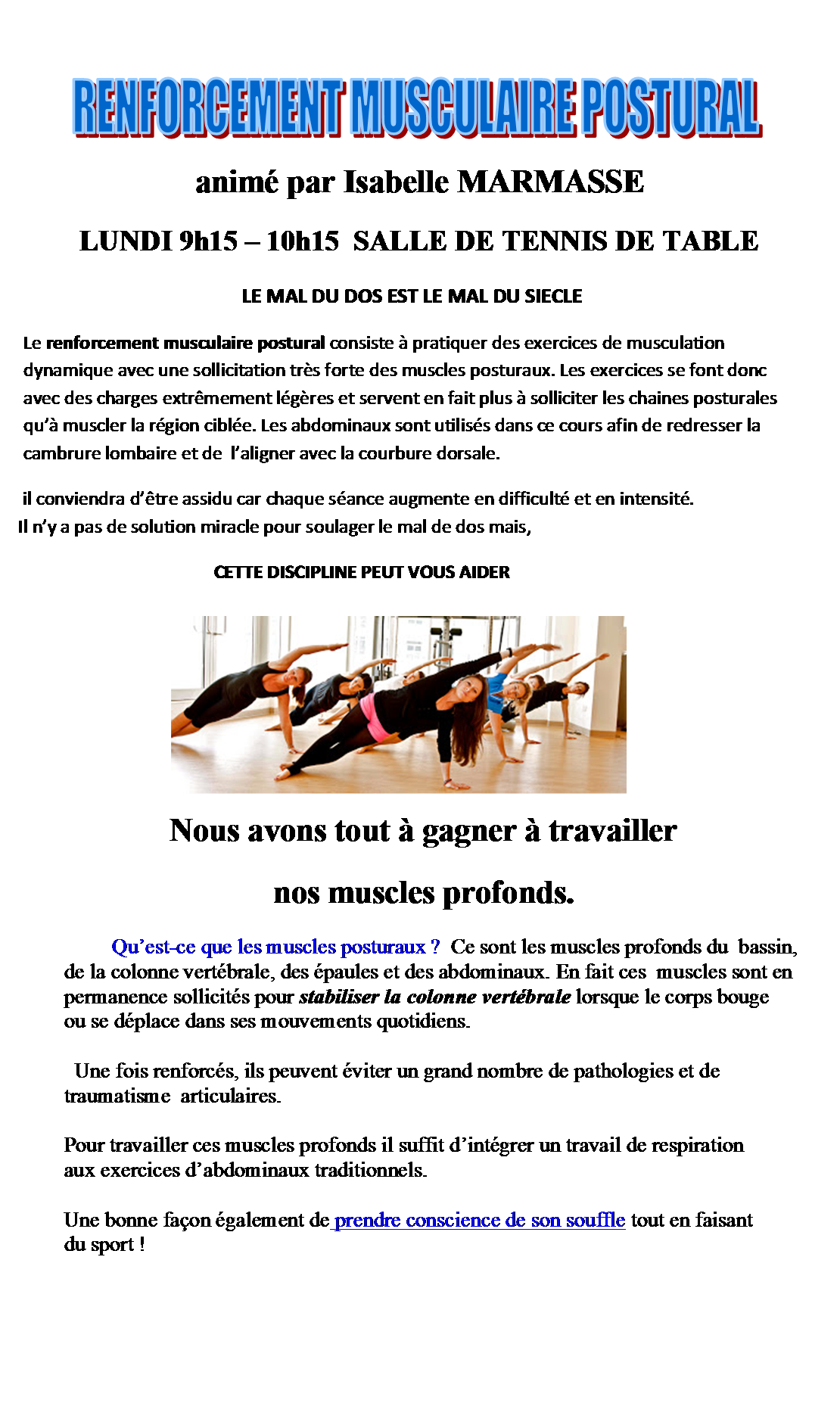 Animé par Irina SAINT ARROMAN